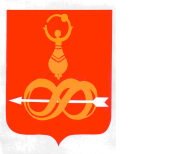 АДМИНИСТРАЦИЯ МУНИЦИПАЛЬНОГО ОБРАЗОВАНИЯ«ДЕБЕССКИЙ РАЙОН» «ДЭБЕС ЁРОС» ИНТЫЫСЬ КЫЛДЫТЭТЛЭН АДМИНИСТРАЦИЕЗПОСТАНОВЛЕНИЕот                   2019 года									№ с. ДебесыОб утверждении муниципальной программы муниципального образования «Дебесский район» «Военно-патриотическое воспитание молодежи в муниципальном образовании «Дебесский район» на 2019-2024 годыВ соответствии с Бюджетным кодексом Российской Федерации, Федеральным законом от 28 июня 2014 года № 172-ФЗ «О стратегическом планировании в Российской Федерации», постановлением Администрации муниципального образования «Дебёсский район» от 18 апреля 2014 года № 71 «Об утверждении Порядка разработки, реализации и оценки эффективности муниципальных программ муниципального образования «Дебесский район», руководствуясь Уставом муниципального образования «Дебесский район», Администрация ПОСТАНОВЛЯЕТ:1. Утвердить муниципальную программу «Военно-патриотическое воспитание молодежи в муниципальном образовании «Дебесский район» на 2019-2024 годы» согласно приложению к настоящему постановлению.2. Разместить настоящее постановление на официальном сайте муниципального образования «Дебесский район».Глава муниципального образования                                                       А.С. ИвановПодготовил:	Начальник сектора по делам молодежи 	О.В. НазароваРазослать:  Иванову Л.Ю., Поздеев В.В., управление образования, Военный комиссариат Дебесского и Кезского районов УР, сектор по делам молодежи, сектор по физической культуре и спорту, ОКиТ, МБУ «Молодежный центр  «Вертикаль», КДНиЗП, БПОУ «Дебесский политехникум», районная газета «Новый путь», отделение полиции «Дебесское», военно-патриотическое движение «Воинское братство»,  ветеранская организацияСогласовано:Первый  заместитель главы Администрации                                                               Л.Ю. Иванов                                                                                          «___»__________2019 годЗаместитель главы Администрациипо финансовым вопросам                                                         В.В. Поздеев                                                                                          «___»__________2019 год Начальник управления образования                                       О.В. Шкляева                                                                                          «___»__________2019 год Муниципальная программа «Военно-патриотическое воспитание молодежи в муниципальном образовании «Дебесский район»на 2019-2024 годыКраткая характеристика (паспорт) муниципальной программыХарактеристика проблемы, на решение которой направлена муниципальная подпрограммаТема патриотического воспитания в современном обществе получает все большую актуальность. В общественном сознании граждан падает оценка социально значимых патриотических взглядов и убеждений, культуры, истории и традиций России. Широко распространяются равнодушие, эгоизм,  цинизм, агрессивность, неуважительное отношение к государству и общественным интересам, в том числе к защите Отечества. В связи с этим, как свидетельствует исторический опыт, именно через чувство патриотизма государство может изменить общественно-политическую и социально-экономическую ситуацию.     Патриотическое воспитание, являясь составной частью воспитания государственных, общественных и социальных институтов в целом, представляет собой систематическую и целенаправленную деятельность органов государственной власти, органов местного самоуправления, общественных объединений по формированию у граждан патриотического сознания, чувства верности Родине, готовности к выполнению гражданского долга и конституционных обязанностей по защите интересов Отечества.К сожалению, на сегодняшний день в работе по военно-патриотическому воспитанию нерешенными остаются ряд проблем:- недостаточное финансирование, материально-техническое оснащение организаций, общественных объединений, ведущих работу по военно-патриотическому воспитанию;- недостаточное научно-методическое обеспечение процесса военно-патриотического воспитания;- недостаточное освещение военно-патриотического воспитания в средствах массовой информации.	Таким образом, круг  проблем в сфере развития патриотического воспитания граждан обширен, но бесспорна необходимость системы, направленной на формирование у граждан чувства гордости, глубокого уважения и почитания культурного и исторического прошлого России, ориентированной на развитие личности, обладающей качествами патриота Родины.Программа ориентирована на все социальные слои и возрастные группы граждан, проживающих на территории Дебесского района УР,  определяет систему военно-патриотического воспитания, способствующую формированию гражданственности и патриотизма российских граждан с учетом опыта и достижений прошлого, современных реалий, тенденций развития общества.Приоритетные направления реализации муниципальной программы      Основной целью программы является  совершенствование системы военно-патриотического воспитания, способствующей вовлечению граждан Российской Федерации, проживающих на территории Дебёсского района, в процесс духовного, патриотического становления в интересах укрепления единства нации и формирования сознательного отношения к выполнению конституционных обязанностей. Для достижения указанной цели формируются следующие задачи:      - повышение престижа государственной и военной службы;- совершенствование военно-патриотического и гражданского воспитания подростков и молодежи, подготовка их к военной службе;- развитие  правового и организационно-методического обеспечения  функционирования системы военно-патриотического воспитания; - привлечение организаций и других заинтересованных субъектов к участию в военно-патриотическом воспитании молодежи;- создание благоприятных условий и возможностей для проведения мероприятий, способствующих воспитанию у молодого поколения гражданственности, патриотизма, чувства товарищества и бережного отношения к традициям, культуре и истории своего народа, физической закалке, укреплению здоровья и желания нести службу в государственных организациях военной, оборонной и защитной направленности;- информированное обеспечение военно-патриотического воспитания;- совершенствование системы подготовки специалистов в области патриотического воспитания;- поиск новых, соответствующих современным реалиям, форм культурно-массового, духовного и нравственного воспитания граждан при активном участии средств массовой информации- развитие сети специальных (кадетских) классов, отрядов Юнармии и учреждений дополнительного образования, предполагающих углубленное изучение военного дела, основ безопасности жизнедеятельности, занятия военно-прикладными и военно-техническими видами спорта, проведение ранней профессиональной ориентации учащихся;- вовлечение населения района в реализацию задач военно-патриотического воспитания	Достижение целей и задач программы осуществляется через комплекс мероприятий, проводимых муниципальными органами, образовательными учреждениями, общественными объединениями и военным комиссариатом.Сроки реализации муниципальной программыПрограмма реализуется в 2019-2024 годах.Этапы реализации программы не выделяются.Основные мероприятияСистема мероприятий определяется основными целями и задачами Программы. План мероприятий Программы представлен в приложении 1 к настоящей Программе. Меры муниципального регулирования      Реализация муниципальной программы регулируется на муниципальном уровне Администрации муниципального образования  «Дебесский район».Взаимодействие с органами государственной власти и местного самоуправления, организациями и гражданами      В целях проведения согласованной военно-и гражданско-патриотической политики в районе осуществляется тесное взаимодействие сектора по делам молодежи и Управления образования Администрации муниципального образования  «Дебесский район» со структурными подразделениями Администрации муниципального образования «Дебесский район» и подведомственными учреждениями, с военным комиссариатом и общественными объединениями.     Мероприятия муниципальной программы реализуются при участии государственных учреждений и организаций, общественных объединений и иных негосударственных организаций, реализующих социальные программы (проекты) по работе с населением.     Для проведения патриотических мероприятий используется потенциал образовательных и клубных учреждений, библиотек и музеев, районного архива.     В целях вовлечения несовершеннолетних в участие в патриотических мероприятиях осуществляется взаимодействие с органами внутренних дел, Комиссией по делам несовершеннолетних и защите их прав.      На территориях сельских поселений военно-и гражданско-патриотическую политику осуществляют учреждений образования, культуры, специалисты по работе с молодёжью. Ресурсное обеспечение муниципальной программы      Источниками ресурсного обеспечения программы являются: средства республиканского, муниципального бюджета и иные источники в соответствии с законодательством Российской Федерации.           Общий объем финансирования мероприятий муниципальной программы за 2019-2024 годы  составит    280 000 рублей, из них:    Объемы финансирования, предусмотренные программой, носят ориентировочный характер и подлежат корректировке при формировании и утверждении бюджета Дебесского района на очередной финансовый год.Анализ рисков реализации муниципальной  программы и описание мер управления рисками реализации муниципальной программы     Для оценки основных рисков муниципальной программы, связанных с наличием объективных и субъективных факторов, риски следует разделить на две категории: внешние и внутренние.       К внешним факторам можно отнести изменения в нормативных актах федерального,  республиканского и местного уровней в сфере военно- и гражданско-патриотической политики.      Внутренние риски включают в себя: - недофинансирование основных мероприятий, реализуемых в рамках программы, из муниципального бюджета;- недостаточность  квалификации специалистов и руководителей в сфере реализации военно- и гражданско-патриотической политики на территории района.    Риски могут повлечь за собой невыполнение целей и задач программы, срыв программных мероприятий и недостижение целевых индикаторов.    С целью снижения рисков, связанных с недофинансированием из муниципального бюджета основных мероприятий, ежегодно будет осуществляться корректировка плана мероприятий с учетом объема финансирования.   В процессе реализации муниципальной программы, с целью оценки эффективности программы ожидается проведение ежегодного анализа и при необходимости проведение ежегодной корректировки индикаторов, пояснений причины корректировки, а также мероприятий программы, в зависимости от объемов финансирования, изменений во внешней среде.Конечные результаты и оценка эффективности	Реализация муниципальной программы позволит скоординировать план действий по эффективному взаимодействию всех органов и структур, занимающихся военно- и гражданско-патриотическим направлением в районе и позволит достичь целевых показателей: количество молодежных и детских объединений военно-патриотического направления, кадетских классов (клубов), отрядов Юнармии, военно-патриотических клубов; 5 ед.количество членов и детских, подростковых и молодежных объединений военно-патриотической направленности и гражданско-патриотической направленности; 20 %количество граждан, участвующих в мероприятиях военно-патриотической направленности и гражданско-патриотической направленности; 40 %количество публичных мероприятий военно-патриотической направленности и гражданско-патриотической направленности; 40 ед.количество публикаций военно-патриотической тематики и гражданско-патриотической направленности; 20 ед.Конечным результатом реализации Программы должны стать: положительная динамика роста проявления  патриотизма в Удмуртской Республике;скоординированная деятельность органов государственной власти, органов местного самоуправления, некоммерческих организаций по формированию и воспитанию у граждан патриотического сознания, чувства верности и преданности Отечеству, умения сочетать общественные и личные интересы, готовности к выполнению гражданского долга и конституционных обязанностей по защите интересов Родины.                                                                                                                                                                                                                                                                                                                       Приложение 1к муниципальной программе «Военно-патриотическое воспитание молодежи» в муниципальном образовании «Дебесский район» на 2019-2024 годы»Сведения о составе и значениях целевых показателей (индикаторов) муниципальной программы         Приложение 2к муниципальной программе «Военно-патриотическое воспитание молодежи» в муниципальном образовании  «Дебесский район» на 2019-2024 годы»Перечень основных мероприятий муниципальной программыПриложение 4                                                                                                                     к муниципальной программе «Военно-патриотическое воспитание молодежи» в муниципальном образовании «Дебесский район» на 2019-2024 годы»Прогноз сводных показателей муниципальных заданий на оказание муниципальных услуг (выполнение работ)Приложение 5к муниципальной подпрограмме «Военно-патриотическое воспитание молодежи» в муниципальном образовании  «Дебесский район» на 2019-2024 годы»Ресурсное обеспечение реализации муниципальной программы за счет средств бюджета муниципального района  Приложение 6к муниципальной подпрограмме «Военно-патриотическое воспитание молодежи» в муниципальном образовании  «Дебесский район» на 2019-2024 годы»Прогнозная (справочная) оценка ресурсного обеспечения реализации муниципальной программы за счет всех источников финансирования      Приложение к постановлению Администрации муниципального образования  «Дебесский район» от                    2019 года № Наименование муниципальной программы«Военно-патриотическое воспитание молодежи в муниципальном образовании «Дебесский район» (далее – программа)КоординаторПервый заместитель главы Администрации района - заместитель главы Администрации района по социальной политикеОтветственный исполнитель муниципальной программыСектор по делам молодёжи Администрации муниципального образования  «Дебесский район», Управление образования Администрации муниципального образования  «Дебесский район»Соисполнители муниципальной программы - Военный комиссариат Дебесского и Кезского районов УР;- МБУ «Молодежный центр «Вертикаль»;- отдел культуры и туризма Администрации муниципального образования  «Дебесский район»;- комиссия по делам несовершеннолетних и ЗП при Администрации муниципального образования  «Дебесский район»; - отделение полиции «Дебесское»;- БПОУ УР «Дебесский политехникум»;- военно-патриотическое движение «Воинское братство»;- ветеранская организация Дебесского районаСроки реализации муниципальной программы      2019-2024 годыЭтапы реализации программы не выделяютсяЦелиСовершенствование системы военно-патриотического воспитания, способствующей вовлечению граждан Российской Федерации, проживающих на территории Дебёсского района, в процесс духовного, патриотического становления в интересах укрепления единства нации и формирования сознательного отношения к выполнению конституционных обязанностейЗадачи - повышение престижа государственной и военной службы;- совершенствование военно-патриотического и гражданского воспитания подростков и молодежи, подготовка их к военной службе;- развитие  правового и организационно-методического обеспечения  функционирования системы военно-патриотического воспитания; - привлечение организаций и других заинтересованных субъектов к участию в военно-патриотическом воспитании молодежи;- создание благоприятных условий и возможностей для проведения мероприятий, способствующих воспитанию у молодого поколения гражданственности, патриотизма, чувства товарищества и бережного отношения к традициям, культуре и истории своего народа, физической закалке, укреплению здоровья и желания нести службу в государственных организациях военной, оборонной и защитной направленности;- информированное обеспечение военно-патриотического воспитания;- совершенствование системы подготовки специалистов в области патриотического воспитания;- поиск новых, соответствующих современным реалиям, форм культурно-массового, духовного и нравственного воспитания граждан при активном участии средств массовой информации- развитие сети специальных (кадетских) классов, отрядов Юнармии и учреждений дополнительного образования, предполагающих углубленное изучение военного дела, основ безопасности жизнедеятельности, занятия военно-прикладными и военно-техническими видами спорта, проведение ранней профессиональной ориентации учащихся;- вовлечение населения района в реализацию задач военно-патриотического воспитанияЦелевые показатели (индикаторы)  муниципальной программыколичество молодежных и детских объединений военно-патриотического направления, кадетских классов (клубов), отрядов Юнармии, военно-патриотических клубов; ед.2) количество членов и детских, подростковых и молодежных объединений военно-патриотической направленности и гражданско-патриотической направленности; %3) количество граждан, участвующих в мероприятиях военно-патриотической направленности и гражданско-патриотической направленности; %4) количество публичных мероприятий военно-патриотической направленности и гражданско-патриотической направленности; ед.5) количество публикаций военно-патриотической тематики и гражданско-патриотической направленности; едРесурсное обеспечение муниципальной программыОбъем финансирования программы за счет средств бюджета муниципального образования «Дебесский район» составит:        в 2019 году-     0 тыс. руб.        в 2020 году-     50 тыс. руб.        в 2021 году-     50 тыс.руб.        в 2022 году-     50 тыс.руб        в 2023 году-     60 тыс.руб.        в 2024 году-     70 тыс.рубОбъемы финансовых средств уточняются ежегодно при формировании бюджета муниципального образования «Дебесский район» на очередной финансовый год. При реализации программных мероприятий предполагается привлечение иных источников финансированияОжидаемые конечные результаты реализации муниципальной программы и показатели эффективностиколичество молодежных и детских объединений военно-патриотического направления, кадетских классов (клубов), отрядов Юнармии, военно-патриотических клубов; 5 ед.2) количество членов и детских, подростковых и молодежных объединений военно-патриотической направленности и гражданско-патриотической направленности; 20%3) количество граждан, участвующих в мероприятиях военно-патриотической направленности и гражданско-патриотической направленности; 40 %4) количество публичных мероприятий военно-патриотической направленности и гражданско-патриотической направленности; 40 ед.5) количество публикаций военно-патриотической тематики и гражданско-патриотической направленности; 20 ед.Контроль за ходом программы Первый заместитель главы Администрации района - заместитель главы Администрации района по социальной политикеГоды реализацииРасходы на проведение основных мероприятий (руб)Годы реализацииРасходы на проведение основных мероприятий (руб).0.50 0002021 г.50 0002022 г.50 0002023 г.60 0002024 г.70 000Итого 2019-2024 гг.280 000Код аналитической программной классификацииКод аналитической программной классификации№ п/пНаименование целевого показателя (индикатора)Единица измеренияЗначения целевых показателей (индикаторов)Значения целевых показателей (индикаторов)Значения целевых показателей (индикаторов)Значения целевых показателей (индикаторов)Значения целевых показателей (индикаторов)Значения целевых показателей (индикаторов)Код аналитической программной классификацииКод аналитической программной классификации№ п/пНаименование целевого показателя (индикатора)Единица измерения201920202021202220232024МППп№ п/пНаименование целевого показателя (индикатора)Единица измеренияпрогнозпрогнозпрогнозпрогнозпрогнозпрогноз13Муниципальная программа «Военно-патриотическое воспитание молодежи в муниципальном образовании «Дебесский район» на 2019-2024 годы»Муниципальная программа «Военно-патриотическое воспитание молодежи в муниципальном образовании «Дебесский район» на 2019-2024 годы»Муниципальная программа «Военно-патриотическое воспитание молодежи в муниципальном образовании «Дебесский район» на 2019-2024 годы»Муниципальная программа «Военно-патриотическое воспитание молодежи в муниципальном образовании «Дебесский район» на 2019-2024 годы»Муниципальная программа «Военно-патриотическое воспитание молодежи в муниципальном образовании «Дебесский район» на 2019-2024 годы»Муниципальная программа «Военно-патриотическое воспитание молодежи в муниципальном образовании «Дебесский район» на 2019-2024 годы»Муниципальная программа «Военно-патриотическое воспитание молодежи в муниципальном образовании «Дебесский район» на 2019-2024 годы»Муниципальная программа «Военно-патриотическое воспитание молодежи в муниципальном образовании «Дебесский район» на 2019-2024 годы»131Количество молодежных и детских объединений военно-патриотического направления, кадетских классов (клубов), отрядов Юнармии, военно-патриотических клубовЕд.233445132Количество членов и детских, подростковых и молодежных объединений военно-патриотической направленности и гражданско-патриотической направленности от общего числа молодежи в возрасте от 16 до 34 лет (на 1 января 2019 года=2482 человек)%257101520133Количество граждан, участвующих в мероприятиях военно-патриотической направленности и гражданско-патриотической направленности; от общего числа населения района (на 1 января 2019 года=11943 человека)%1520253035404Количество публичных мероприятий военно-патриотической направленности и гражданско-патриотической направленностиЕд.103033353740135Количество публикаций военно-патриотической и гражданско-патриотической тематикиЕд.101516171820Код аналитической программной классификацииКод аналитической программной классификацииКод аналитической программной классификацииКод аналитической программной классификацииНаименование муниципальной  программы, основного мероприятия, мероприятияОтветственный исполнитель, соисполнителиСрок выполненияОжидаемый непосредственный результатВзаимосвязь с целевыми показателями (индикаторами)МППпОММНаименование муниципальной  программы, основного мероприятия, мероприятияОтветственный исполнитель, соисполнителиСрок выполненияОжидаемый непосредственный результатВзаимосвязь с целевыми показателями (индикаторами)1Организационное и аналитическое обеспечение программыОрганизационное и аналитическое обеспечение программыОрганизационное и аналитическое обеспечение программыОрганизационное и аналитическое обеспечение программыОрганизационное и аналитическое обеспечение программы1311Изготовление  средств наглядной агитации: методических и информационных материалов по военно-патриотической направленностиСектор по делам молодежи, УО, МБУ «Молодежный центр «Вертикаль», АУ «Районная газета «Новый путь»2019-2024Повышение уровня информированности населения1312Распространение печатной продукции военно- патриотической направленности среди подростков и молодежи, их родителейСектор по делам молодежи, УО, МБУ «Молодежный центр «Вертикаль», АУ «Районная газета «Новый путь», военный комиссариат2019-2024Повышение уровня информированности населения1313Содействие в издании памятных печатных книг и буклетов военно- патриотической и гражданско-патриотической направленностиАдминистрация МО «Дебесский район»2019-2024Увековечивание памяти павших защитников Отечества1314Содействие в содержании памятников, посвященных ВОВ, и изготовлении бюстов героевОбщественное объединение по охране памятников, УО2019-2024Воспитание гордости и патриотизма, увековечение и сохранение памяти о погибших российских воинах1315Обучение специалистов, осуществляющих деятельность в области военно-патриотической направленностиУО2019-2024Повышение уровня подготовленности специалистов для эффективной деятельности ОУ в области военно-патриотической направленности1316Содействие в написании социальных проектов по патриотическому воспитанию граждан для участия в грантовых конкурсахОКиТ, УО, Сектор по делам молодежи, МБУ «Молодежный центр «Вертикаль»2019-2024Совершенствование работы по патриотическому воспитанию граждан2Организация и осуществление военно-патриотических мероприятий по работе с молодежью и населением районаОрганизация и осуществление военно-патриотических мероприятий по работе с молодежью и населением районаОрганизация и осуществление военно-патриотических мероприятий по работе с молодежью и населением районаОрганизация и осуществление военно-патриотических мероприятий по работе с молодежью и населением районаОрганизация и осуществление военно-патриотических мероприятий по работе с молодежью и населением района1321Проведение в средствах массовой информации разъяснительной работы среди населения о престиже Российской армии, предусматривающей размещение информации в печатных изданиях,  обеспечение информационной поддержки с использованием сети ИнтернетСектор по делам молодежи, УО, МБУ «Молодежный центр «Вертикаль», АУ «Районная газета «Новый путь», военный комиссариат2019-2024Повышение уровня информированности населения и формирование позитивного отношения к службе в армии1322Проведение круглых столов, встреч и других форм массовых мероприятий военно-и гражданско-патриотической направленностиСектор по делам молодежи, УО, БПОУ «Дебесский политехникум», МБУ «Молодежный центр «Вертикаль, «Новый путь», военный комиссариат2019-2024Совершенствование форм и методов проведения массовых мероприятий военно-патриотической направленности1323Организация и проведение  тематических выставок, посвящённых историческим победам Русской армии, Советских войск, боевым традициям армии,  флота,   пожарного добровольчества, МВД России и УдмуртииОКиТ, районный архив2019-2024Повышение престижа и авторитета Вооруженных Сил РФ1324Проведение массовых спортивных мероприятий для учащихся допризывного возрастаУО, сектор по физической культуре и спорту2019-2024Формирование и совершенствование системы физической подготовки допризывной молодёжи1325Проведение уроков Мужества с приглашением воинов-интернационалистов, военных, находящихся в запасе, и героев ВОВ и тружеников тылаУО, военный комиссариат, музей истории Сибирского тракта2019-2024Гражданско-патриотичес-кое и духовно-нравственное воспитание подрастающего поколения1326Проведение мероприятий, посвященных памятным датам УО, ОКиТ, Сектор по делам молодежи,  МБУ «Молодежный центр «Вертикаль», БПОУ «Дебесский политехникум»2019-2024Формирование у граждан чувства любви к истории России, чувства гордости за свою страну1327Организация семинаров, акций с участием республиканских учреждений Сектор по делам молодежи, УО 2019-2024Использование передового опыта организации профилактических мероприятий 1328Участие в республиканских акциях, семинарах и фестивалях военно-и гражданско-патриотической направленностиСектор по делам молодежи, УО, МБУ «Молодежный центр «Вертикаль», БПОУ «Дебесский политехникум»2019-2024Формирование у граждан чувства любви к Родине, родному краю, сохранение чувства гордости за свою страну, активизация патриотической работы на местах1329Содействие в организации детских, подростковых и молодежных объединений военно-и гражданско-патриотической направленности, отрядов Юнармии, общественных объединений и организаций, НКОУО, сектор по делам молодежи, ОКиТ2019-2024Cовершенствование работы по организации детских, подростковых и молодежных объединений военно-и гражданско-патриотической направленности, общественных объединений и организаций, НКОПриложение 3                                                                                                                     к муниципальной программе «Военно-патриотическое воспитание молодежи» в муниципальном образовании «Дебесский район» на 2019-2024 годы»Приложение 3                                                                                                                     к муниципальной программе «Военно-патриотическое воспитание молодежи» в муниципальном образовании «Дебесский район» на 2019-2024 годы»Приложение 3                                                                                                                     к муниципальной программе «Военно-патриотическое воспитание молодежи» в муниципальном образовании «Дебесский район» на 2019-2024 годы»Приложение 3                                                                                                                     к муниципальной программе «Военно-патриотическое воспитание молодежи» в муниципальном образовании «Дебесский район» на 2019-2024 годы»Приложение 3                                                                                                                     к муниципальной программе «Военно-патриотическое воспитание молодежи» в муниципальном образовании «Дебесский район» на 2019-2024 годы»Приложение 3                                                                                                                     к муниципальной программе «Военно-патриотическое воспитание молодежи» в муниципальном образовании «Дебесский район» на 2019-2024 годы»Приложение 3                                                                                                                     к муниципальной программе «Военно-патриотическое воспитание молодежи» в муниципальном образовании «Дебесский район» на 2019-2024 годы»Приложение 3                                                                                                                     к муниципальной программе «Военно-патриотическое воспитание молодежи» в муниципальном образовании «Дебесский район» на 2019-2024 годы»Приложение 3                                                                                                                     к муниципальной программе «Военно-патриотическое воспитание молодежи» в муниципальном образовании «Дебесский район» на 2019-2024 годы»Приложение 3                                                                                                                     к муниципальной программе «Военно-патриотическое воспитание молодежи» в муниципальном образовании «Дебесский район» на 2019-2024 годы»Приложение 3                                                                                                                     к муниципальной программе «Военно-патриотическое воспитание молодежи» в муниципальном образовании «Дебесский район» на 2019-2024 годы»Приложение 3                                                                                                                     к муниципальной программе «Военно-патриотическое воспитание молодежи» в муниципальном образовании «Дебесский район» на 2019-2024 годы»Приложение 3                                                                                                                     к муниципальной программе «Военно-патриотическое воспитание молодежи» в муниципальном образовании «Дебесский район» на 2019-2024 годы»Приложение 3                                                                                                                     к муниципальной программе «Военно-патриотическое воспитание молодежи» в муниципальном образовании «Дебесский район» на 2019-2024 годы»Приложение 3                                                                                                                     к муниципальной программе «Военно-патриотическое воспитание молодежи» в муниципальном образовании «Дебесский район» на 2019-2024 годы»Приложение 3                                                                                                                     к муниципальной программе «Военно-патриотическое воспитание молодежи» в муниципальном образовании «Дебесский район» на 2019-2024 годы»Приложение 3                                                                                                                     к муниципальной программе «Военно-патриотическое воспитание молодежи» в муниципальном образовании «Дебесский район» на 2019-2024 годы»Приложение 3                                                                                                                     к муниципальной программе «Военно-патриотическое воспитание молодежи» в муниципальном образовании «Дебесский район» на 2019-2024 годы»Приложение 3                                                                                                                     к муниципальной программе «Военно-патриотическое воспитание молодежи» в муниципальном образовании «Дебесский район» на 2019-2024 годы»Приложение 3                                                                                                                     к муниципальной программе «Военно-патриотическое воспитание молодежи» в муниципальном образовании «Дебесский район» на 2019-2024 годы»Приложение 3                                                                                                                     к муниципальной программе «Военно-патриотическое воспитание молодежи» в муниципальном образовании «Дебесский район» на 2019-2024 годы»Приложение 3                                                                                                                     к муниципальной программе «Военно-патриотическое воспитание молодежи» в муниципальном образовании «Дебесский район» на 2019-2024 годы»Приложение 3                                                                                                                     к муниципальной программе «Военно-патриотическое воспитание молодежи» в муниципальном образовании «Дебесский район» на 2019-2024 годы»Приложение 3                                                                                                                     к муниципальной программе «Военно-патриотическое воспитание молодежи» в муниципальном образовании «Дебесский район» на 2019-2024 годы»Приложение 3                                                                                                                     к муниципальной программе «Военно-патриотическое воспитание молодежи» в муниципальном образовании «Дебесский район» на 2019-2024 годы»Приложение 3                                                                                                                     к муниципальной программе «Военно-патриотическое воспитание молодежи» в муниципальном образовании «Дебесский район» на 2019-2024 годы»Приложение 3                                                                                                                     к муниципальной программе «Военно-патриотическое воспитание молодежи» в муниципальном образовании «Дебесский район» на 2019-2024 годы»Финансовая оценка применения мер муниципального регулированияФинансовая оценка применения мер муниципального регулированияФинансовая оценка применения мер муниципального регулированияФинансовая оценка применения мер муниципального регулированияФинансовая оценка применения мер муниципального регулированияФинансовая оценка применения мер муниципального регулированияФинансовая оценка применения мер муниципального регулированияФинансовая оценка применения мер муниципального регулированияФинансовая оценка применения мер муниципального регулированияФинансовая оценка применения мер муниципального регулированияФинансовая оценка применения мер муниципального регулированияФинансовая оценка применения мер муниципального регулированияФинансовая оценка применения мер муниципального регулированияФинансовая оценка применения мер муниципального регулированияФинансовая оценка применения мер муниципального регулированияФинансовая оценка применения мер муниципального регулированияФинансовая оценка применения мер муниципального регулированияФинансовая оценка применения мер муниципального регулированияФинансовая оценка применения мер муниципального регулированияФинансовая оценка применения мер муниципального регулированияФинансовая оценка применения мер муниципального регулированияКод аналитической программной классификацииКод аналитической программной классификацииКод аналитической программной классификацииКод аналитической программной классификацииНаименование меры  муниципального регулированияНаименование меры  муниципального регулированияПоказатель применения мерыПоказатель применения мерыПоказатель применения мерыФинансовая оценка результата, тыс. руб.Финансовая оценка результата, тыс. руб.Финансовая оценка результата, тыс. руб.Финансовая оценка результата, тыс. руб.Финансовая оценка результата, тыс. руб.Финансовая оценка результата, тыс. руб.Финансовая оценка результата, тыс. руб.Финансовая оценка результата, тыс. руб.Финансовая оценка результата, тыс. руб.Финансовая оценка результата, тыс. руб.Финансовая оценка результата, тыс. руб.Краткое обоснование необходимости применения меры Краткое обоснование необходимости применения меры Код аналитической программной классификацииКод аналитической программной классификацииКод аналитической программной классификацииКод аналитической программной классификацииНаименование меры  муниципального регулированияНаименование меры  муниципального регулированияПоказатель применения мерыПоказатель применения мерыПоказатель применения меры2019г.2019г.2020г.2021г.2021г.2022г.2022г.2022г.2023г.2023г.2024г.Краткое обоснование необходимости применения меры Краткое обоснование необходимости применения меры МППпПпПпНаименование меры  муниципального регулированияНаименование меры  муниципального регулированияПоказатель применения мерыПоказатель применения мерыПоказатель применения меры2019г.2019г.2020г.2021г.2021г.2022г.2022г.2022г.2023г.2023г.2024г.Краткое обоснование необходимости применения меры Краткое обоснование необходимости применения меры 13 Меры муниципальной программы «Военно-патриотическое воспитание молодежи в муниципальном образовании «Дебесский район» на 2019-2024 годы»  не предусмотрены Меры муниципальной программы «Военно-патриотическое воспитание молодежи в муниципальном образовании «Дебесский район» на 2019-2024 годы»  не предусмотрены Меры муниципальной программы «Военно-патриотическое воспитание молодежи в муниципальном образовании «Дебесский район» на 2019-2024 годы»  не предусмотрены Меры муниципальной программы «Военно-патриотическое воспитание молодежи в муниципальном образовании «Дебесский район» на 2019-2024 годы»  не предусмотрены Меры муниципальной программы «Военно-патриотическое воспитание молодежи в муниципальном образовании «Дебесский район» на 2019-2024 годы»  не предусмотрены Меры муниципальной программы «Военно-патриотическое воспитание молодежи в муниципальном образовании «Дебесский район» на 2019-2024 годы»  не предусмотрены Меры муниципальной программы «Военно-патриотическое воспитание молодежи в муниципальном образовании «Дебесский район» на 2019-2024 годы»  не предусмотрены Меры муниципальной программы «Военно-патриотическое воспитание молодежи в муниципальном образовании «Дебесский район» на 2019-2024 годы»  не предусмотрены Меры муниципальной программы «Военно-патриотическое воспитание молодежи в муниципальном образовании «Дебесский район» на 2019-2024 годы»  не предусмотрены Меры муниципальной программы «Военно-патриотическое воспитание молодежи в муниципальном образовании «Дебесский район» на 2019-2024 годы»  не предусмотрены Меры муниципальной программы «Военно-патриотическое воспитание молодежи в муниципальном образовании «Дебесский район» на 2019-2024 годы»  не предусмотрены Меры муниципальной программы «Военно-патриотическое воспитание молодежи в муниципальном образовании «Дебесский район» на 2019-2024 годы»  не предусмотрены Меры муниципальной программы «Военно-патриотическое воспитание молодежи в муниципальном образовании «Дебесский район» на 2019-2024 годы»  не предусмотрены Меры муниципальной программы «Военно-патриотическое воспитание молодежи в муниципальном образовании «Дебесский район» на 2019-2024 годы»  не предусмотрены Меры муниципальной программы «Военно-патриотическое воспитание молодежи в муниципальном образовании «Дебесский район» на 2019-2024 годы»  не предусмотрены Меры муниципальной программы «Военно-патриотическое воспитание молодежи в муниципальном образовании «Дебесский район» на 2019-2024 годы»  не предусмотреныЗначения прогнозных показателей (индикаторов)Значения прогнозных показателей (индикаторов)Значения прогнозных показателей (индикаторов)Значения прогнозных показателей (индикаторов)Значения прогнозных показателей (индикаторов)Значения прогнозных показателей (индикаторов)Код аналитической программной классификацииКод аналитической программной классификацииКод аналитической программной классификацииКод аналитической программной классификацииГРБСНаименование муниципальной услуги (работы)Наименование муниципальной услуги (работы)Наименование показателяЕдиница измерения2019г.2020г.  2021г.2022г.2023г.2024г.131Количество молодежных и детских объединений военно-патриотического направления, кадетских классов (клубов), отрядов Юнармии, военно-патриотических клубовКоличество молодежных и детских объединений военно-патриотического направления, кадетских классов (клубов), отрядов Юнармии, военно-патриотических клубовКоличество молодежных и детских объединений военно-патриотического направления, кадетских классов (клубов), отрядов Юнармии, военно-патриотических клубовЕд.233445132Количество членов и детских, подростковых и молодежных объединений военно-патриотической направленности и гражданско-патриотической направленности от общего числа молодежи в возрасте от 16 до 34 лет (на 1 января 2019 года=2482 человек)Количество членов и детских, подростковых и молодежных объединений военно-патриотической направленности и гражданско-патриотической направленности от общего числа молодежи в возрасте от 16 до 34 лет (на 1 января 2019 года=2482 человек)Количество членов и детских, подростковых и молодежных объединений военно-патриотической направленности и гражданско-патриотической направленности от общего числа молодежи в возрасте от 16 до 34 лет (на 1 января 2019 года=2482 человек)%2571015203Количество граждан, участвующих в мероприятиях военно-патриотической направленности и гражданско-патриотической направленности; от общего числа населения района ( на 1 января 2019 года=11943 человека)Количество граждан, участвующих в мероприятиях военно-патриотической направленности и гражданско-патриотической направленности; от общего числа населения района ( на 1 января 2019 года=11943 человека)Количество граждан, участвующих в мероприятиях военно-патриотической направленности и гражданско-патриотической направленности; от общего числа населения района ( на 1 января 2019 года=11943 человека)%152025303540134Количество публичных мероприятий военно-патриотической направленности и гражданско-патриотической направленностиКоличество публичных мероприятий военно-патриотической направленности и гражданско-патриотической направленностиКоличество публичных мероприятий военно-патриотической направленности и гражданско-патриотической направленностиЕд.103033353740135Количество публикаций военно-патриотической и гражданско-патриотической тематикиКоличество публикаций военно-патриотической и гражданско-патриотической тематикиКоличество публикаций военно-патриотической и гражданско-патриотической тематикиЕд.101516171820Код аналитической программной классификацииКод аналитической программной классификацииКод аналитической программной классификацииКод аналитической программной классификацииКод аналитической программной классификацииНаименование муниципальной программы, подпрограммы, основного мероприятия, мероприятияОтветственный исполнитель, соисполнительКод бюджетной классификацииКод бюджетной классификацииКод бюджетной классификацииКод бюджетной классификацииКод бюджетной классификацииРасходы бюджета муниципального образования, тыс.рублейРасходы бюджета муниципального образования, тыс.рублейРасходы бюджета муниципального образования, тыс.рублейРасходы бюджета муниципального образования, тыс.рублейРасходы бюджета муниципального образования, тыс.рублейРасходы бюджета муниципального образования, тыс.рублейРасходы бюджета муниципального образования, тыс.рублейРасходы бюджета муниципального образования, тыс.рублейРасходы бюджета муниципального образования, тыс.рублейРасходы бюджета муниципального образования, тыс.рублейМППпОММИНаименование муниципальной программы, подпрограммы, основного мероприятия, мероприятияОтветственный исполнитель, соисполнительГРБСРзПрЦСВР....2021 г.2021 г.2022 г.2022 г.2023 г.2024 г.13Всего0050,050,050,050,050,050,060,070,013Итого0050,050,050,050,050,050,060,070,013013Содействие в издании памятных печатных книг и буклетов военно- патриотической и гражданско-патриотической направленности0,00,035,035,030,030,030,030,030,030,013015Обучение специалистов, осуществляющих деятельность в области военно-патриотической направленности0,08,08,08,08,08,08,08,08,015,013028Участие в республиканских акциях, семинарах и фестивалях военно-и гражданско-патриотической направленности0,02,02,02,02,02,02,02,02,05,013029Содействие в организации детских, подростковых и молодежных объединений военно-и гражданско-патриотической направленности, отрядов Юнармии, общественных объединений и организаций, НКО0,05,05,010,010,010,010,020,020,020,0Код аналитической программной классификацииКод аналитической программной классификацииНаименование муниципальной программы, подпрограммыИсточник финансированияРасходы бюджета муниципального образования, тыс.рублейРасходы бюджета муниципального образования, тыс.рублейРасходы бюджета муниципального образования, тыс.рублейРасходы бюджета муниципального образования, тыс.рублейРасходы бюджета муниципального образования, тыс.рублейРасходы бюджета муниципального образования, тыс.рублейРасходы бюджета муниципального образования, тыс.рублейКод аналитической программной классификацииКод аналитической программной классификацииНаименование муниципальной программы, подпрограммыИсточник финансированияИтого2019г.2020г.2021г.МППпНаименование муниципальной программы, подпрограммыИсточник финансированияИтого2019г.2020г.2021г.2022г.2023г.2024г.13«Военно-патриотическое воспитание молодежи в муниципальном образовании «Дебесский район» на 2019-2024 гг.Всего280,00,050,050,050,060,070,013«Военно-патриотическое воспитание молодежи в муниципальном образовании «Дебесский район» на 2019-2024 гг.бюджет МО "Дебёсский район"280,00,050,050,050,060,070,0